جامعة الملك سعود                                                                               الإختبار النهائي             كلية العلوم                                                                            الفصل الأول 1433 / 1434قسم الإحصاء وبحوث العمليات                                                                      مقرر 100 احصإسم الطالبة : ------------------------------------------------------------------------------------------رقم الطالبة : ------------------------------------------------------------------------------------------رقم الشعبة : ----------------------------- رقم التسلسل : ----------------------------------------------أستاذة المقرر : ----------------------------------------------------------------------------------------ضعي الإختيار الصحيح في المربع المخصص له:مع أطيب التمنيات بالتوفيقالسؤال الأول:إذا كان 20% من الأطفال يصابون بمرض الحصبة. أخذت عينة من 8 أطفال و كانت X هي عدد الأطفال الذين يصابون بمرض الحصبة . أوجدي التالي:1. دالة الكتلة الإحتمالة للمتغير X هي :  (a)       (b)   (c)             (d)    (e) خلاف ذلك   2. إحتمال أن لا يصاب أي طفل بمرض الحصبة هو:  (a) 0.1332       (b) 0.1678        (c) 0.5627       (d) 0.9833        (e) خلاف ذلك   3. إحتمال أن يصاب أقل من طفلين بمرض الحصبة هو:0.5033  (a)        (b) 0.3355         (c) 0.7765      (d) 0.6651         (e) خلاف ذلك   4. التوقع لعدد الأطفال الذين يصابون بمرض الحصبة هو:1.28  (a)          (b) 1.6          (c) 6.4            (d) 0.5            (e) خلاف ذلك   5. التوقع لعدد الأطفال الذين لا يصابون بمرض الحصبة هو:1.6 (a)           (b) 1.28              (c) 6.4           (d) 0.5           (e) خلاف ذلك   6. التباين لعدد الأطفال الذين لا يصابون بمرض الحصبه هو:  (a) 7.6          (b) 1.28            (c) 0.4           (d)  0.5          (e)  خلاف ذلك   السؤال الثاني:أخذت عينة 200 شخص ) ذكور و إناث( من سكان منطقة الشمال بالمملكة العربيه السعودية و تم تحديد مستواهم التعليمي: أجيببي عن التالي:7. المجتمع هو:  (a)سكان المملكة العربية السعودية         (b) الذكور و الإناث في منطقة الشمال بالمملكة العربية السعودية    (c) الذكور و الإناث بالمملكة العربية السعودية       (d) خلاف ذلك  8. العينة هي:   (a)200 شخص من سكان المملكة العربية السعودية    (b) 200 شخص من سكان المنطقة الشرقيه بالمملكة العربية السعودية    (c) 200 شخص من الذكور و الإناث في منطقة الشمال بالمملكة العربية السعودية            (e) خلاف ذلك9. ما إحتمال أن يكون الشخص أنثى:  (a) 0.3              (b) 0.7              (c) 0.4            (d) 0.45         (e) خلاف ذلك      10. ما إحتمال أن يكون الشخص رجل و جامعي:  (a)0.25            (b)  0.3              (c) 0.05          (d)  0.45     (e)  خلاف ذلك       11. ما إحتمال أن يكون الشخص أنثى إذا علم أنها غير جامعية:  (a) 0.667         (b)  0.167          (c) 0.571        (d) 0.429      (e) خلاف ذلك   12. ما إحتمال أن يكون الشخص رجل أو جامعي:0.7  (a)              (b) 0.75             (c) 0.95          (d)   0.6        (e)  خلاف ذلك   13. ما نوع حادثة أن يكون الشخص أنثى و جامعية:  (a) غير مستقلة     (b)  متنافية          (c) شاملة          (d) خلاف ذلك   السؤال الثالث:إذا كان المتغير العشوائي X  دالة كتلته الإحتمالية f(x)  كالتالي:أوجدي ما يلي:14. قيمة C:0.2  (a)            (b) 1               (c) 0.1           (d) 0             (e) خلاف ذلك   51 P(-1<x<2) .:0.1  (a)             (b) 0.5           (c) 0              (d) 0.2            (e) خلاف ذلك   61. F(2): 0.3 (a)             (b) 0.7           (c) 0.4           (d)   0.8          (e) خلاف ذلك   71. التوقع هو:1.6  (a)              (b) 1.4          (c) 2.3           (d) 1               (e) خلاف ذلك   السؤال الرابع:إذا كان متوسط عدد الحوادث المرورية في شارع معين هو 2 خلال اليوم و كانت X هي عدد الحوادث التي تحدث في هذا الشارع و يتبع توزيع بواسون. أوجدي ما يلي:.18 دالة الكتلة الإحتمالية:  (a)     (b)   (c)           (d)             (e) خلاف ذلك   .19 إحتمال أن لا يحدث أي حادث مروري خلال اليوم في هذا الشارع:0  (a)              (b) 0.2707         (c)  0.1353         (d)   0.1674            (e) خلاف ذلك   02. إحتمال أن يحدث 3 حوادث مرورية خلال اليوم في هذا الشارع:0.1804  (a)              (b) 0.1354         (c)   0.5638        (d)   0.2365            (e) خلاف ذلك   12. متوسط عدد الحوادث المرورية خلال اليوم في نفس الشارع:0  (a)              (b) 1         (c)  4         (d)   2            (e) خلاف ذلك   22. تباين عدد الحوادث المرورية خلال اليوم في هذا الشارع:  (a) 0             (b)  1        (c)   4        (d)    2           (e) خلاف ذلك   السؤال الخامس:إذا كانت الدالة الإحتمالية لتوزيع X هي على الصورة:  ,                                 أحسبي التالي:23. نوع المتغير:  (a)  منفصل   (b)       متصل      (c)    مجاله منته      (d)   مجاله قابل للعد       (e) خلاف ذلك   24. قيمة  k:   (a)              (b)  18             (c)   28        (d)       14                (e) خلاف ذلك   25. F(2):	  (a)              (b)          (c)                   (d)                          (e) خلاف ذلك   26  .:  (a)               (b)          (c)           (d)                  (e) خلاف ذلك   27. :  (a)               (b)               (c)      (d)                     (e) خلاف ذلك   السؤال السادس:* أوجدي المساحات التالية:28. على يسار النقطة z = 2.160.9955  (a)              (b) 0.0154         (c)  0.9846         (d)   0.0045            (e) خلاف ذلك   29 . على يمين النقطة z = -0.53  (a) 0.2981             (b) 0.7019         (c)   0.3632        (d)   0.6368            (e) خلاف ذلك   * بفرض أن درجات الطلاب في مادة الإحصاء تتبع توزيع طبيعي بمتوسط 80 و إنحراف معيا ري 5. أحسبي التالي:30. ما إحتمال أن تقل درجات الطلاب عن 80: 0  (a)                      (b)  0.8413        (c)  0.1587         (d)   0.5                  (e) خلاف ذلك   31. ما إحتمال أن تزيد درجات الطلاب عن 85:  (a) 0                     (b) 0.5                (c)  0.8413         (d)   0.1587            (e) خلاف ذلك   32. ماهي النسبة المئوية للطلاب الذين تتراوح درجاتهم ما بين 75 و 80:  (a)% 34.13             (b)  15.87%            (c)   50%        (d)       0.3413                  (e) خلاف ذلك   السؤال السابع:في دراسة لعدد زيارات المرضى للعيادات (أسنان-أطفال-عظام-جراحة-عيون) بمستشفى معين وجد كالتالي:33. ما نوع المتغير:  (a) منفصل        (b) متصل        (c) مجاله غير منتهي       (d)   غير قابل للعد      (e) خلاف ذلك   34. ما عدد زوار عيادة العظام:  (a)0               (b)  10           (c) 20            (d) 15            (e) خلاف ذلك   35. ما إحتمال أن يزور المريض عيادة الأطفال أو عيادة العيون:0.25  (a)           (b) 0.2          (c) 0.45          (d) 0.35         (e) خلاف ذلك   36. ما هو التكرار المئوي لزيارة عيادة الجراحة:20%  (a)           (b) 10%        (c) 25%         (d) 15%         (e)  خلاف ذلك   37. ما هو المنوال:  (a) أسنان         (b) 30             (c) عيون         (d)  25          (e) خلاف ذلك   السؤال الثامن: 38. من مقاييس التشتت:  (a) المنوال       (b) المدى        (c)  الوسيط      (d)   الوسط الحسابي         (e) خلاف ذلك   39. معالم توزيع ذو الحدين هي:  (a)           (b)          (c)           (d)                   (e) خلاف ذلك   40. التوزيع الطبيعي متناظر حول:  (a)              (b)              (c)   0             (d)   1                       (e) خلاف ذلك   41. المتغير العشوائي المنفصل:  (a)قيمه تكون داخل فترة       (b) متغير غير منتهي     (c)  مجاله غير قابل للعد     (d)   مجاله قابل للعد      (e) خلاف ذلك   42. المساحة تحت المنحنى الطبيعي تساوي:  (a)1             (b)  0             (c)   z             (d)   0.5                    (e) خلاف ذلك   .43 الحالات المتساوية في إمكانية حدوثها هي:  (a)الحالات المواتية        (b)  الحالات المتماثلة        (c)   الحالات المتنافية     (d)   الحوادث الشاملة        (e) خلاف ذلك   .44 المقياس الذي لا يعتمد على وحدات مقارنة هو:  (a)التباين         (b)  نصف المدى الربيعي       (c)   معامل الإختلاف      (d)   الدرجة المعيارية          (e) خلاف ذلك   .45 التوزيع الطبيعي القياسي هو توزيع طبيعي بمتوسط:  (a)1             (b)  0             (c)                 (d)                       (e) خلاف ذلك   أنتهت الأسئلة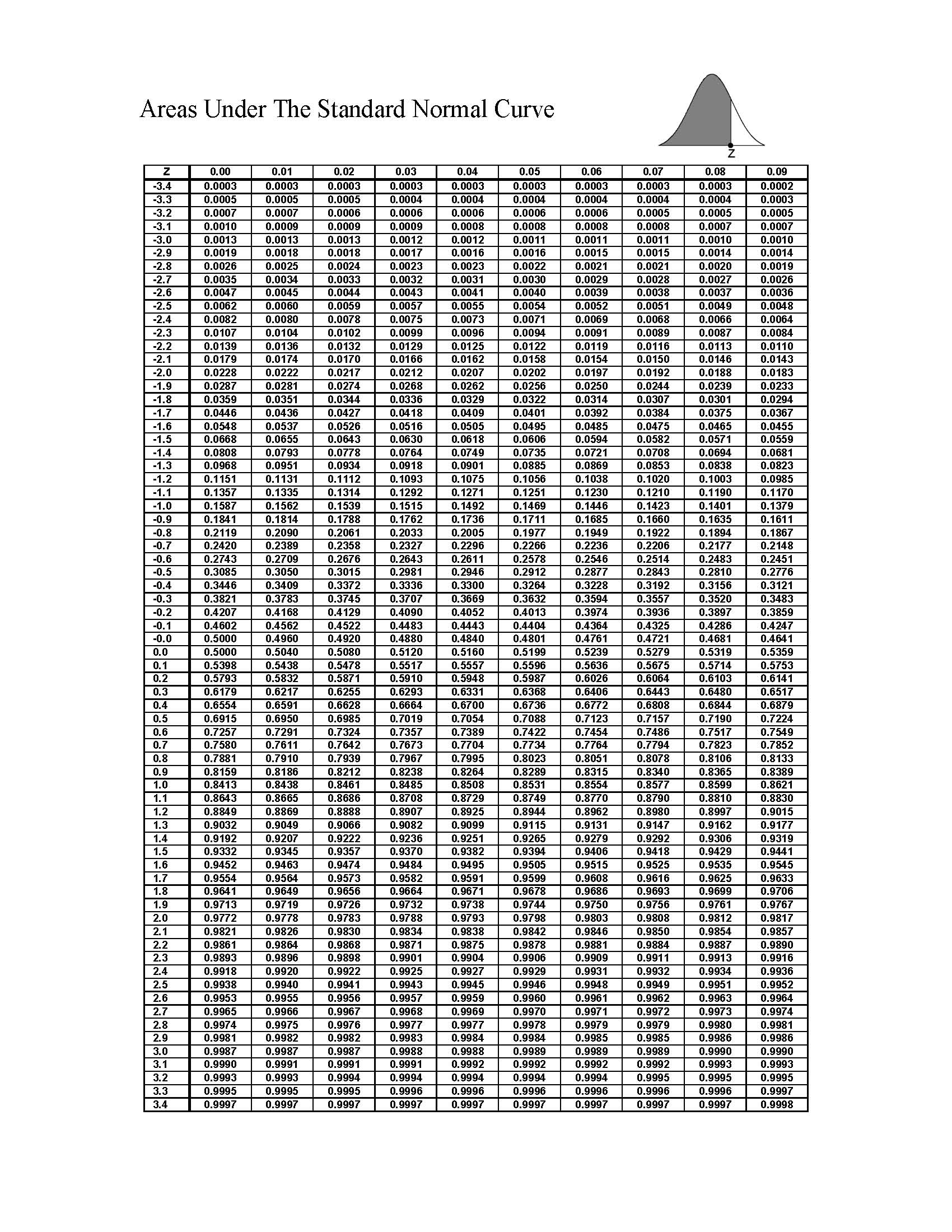 السؤال12345678910الإجابةdbabcbbcdbالسؤال11121314151617181920الإجابةbcadabbbcaالسؤال21222324252627282930الإجابةddaabdccbdالسؤال13233334533673839340الإجابةdaadcbabbaالسؤال4124344454الإجابةdabcbالمجموعغير جامعي  Bجامعي A?1080أنثى F11050?رجل M200?140المجموعالمجموع420-1-3x10.30.40.1C0.2f(x)العيادةأسنانعيونعظامأطفالجراحةالمجموعالتكرار3020؟2510100